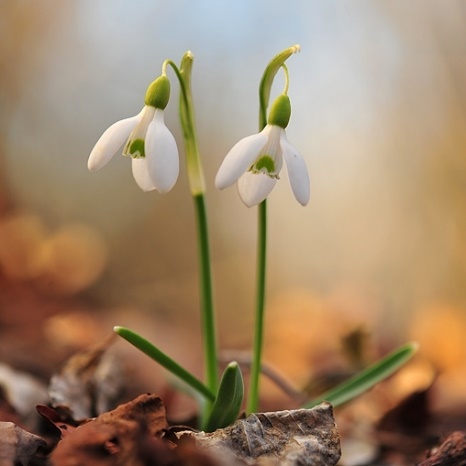 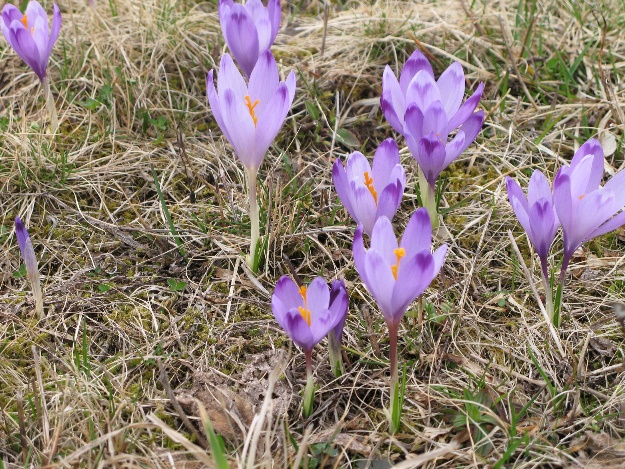 ZVONČEK                                                            SPOMLADANSKI ŽAFRAN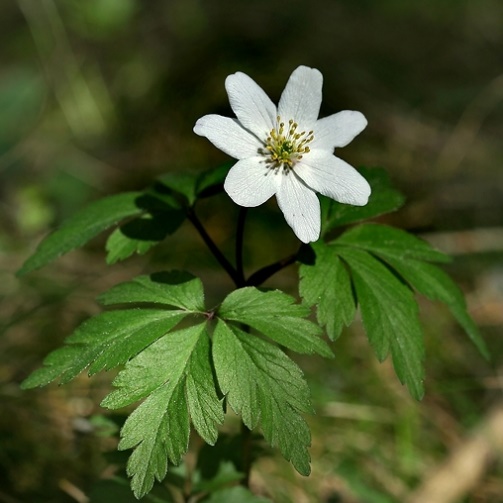 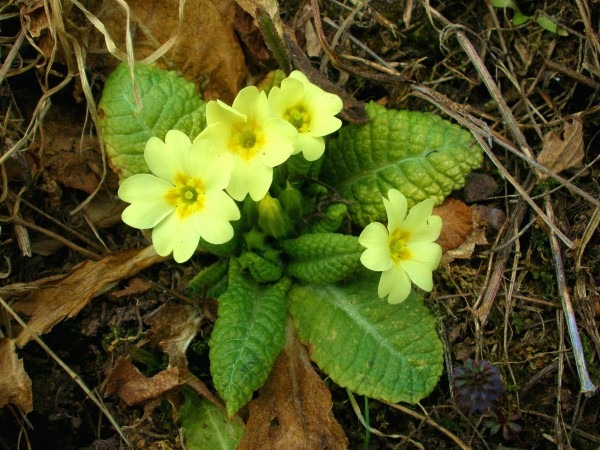 PODLESNA VETERNICA                                              TROBENTICA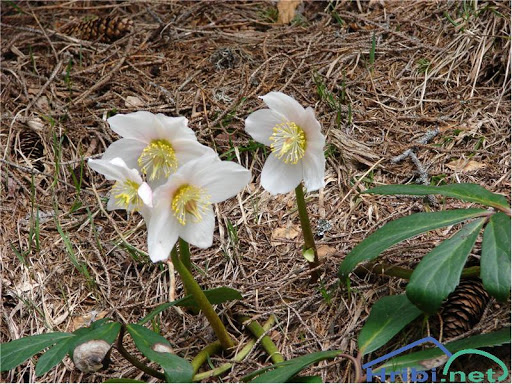 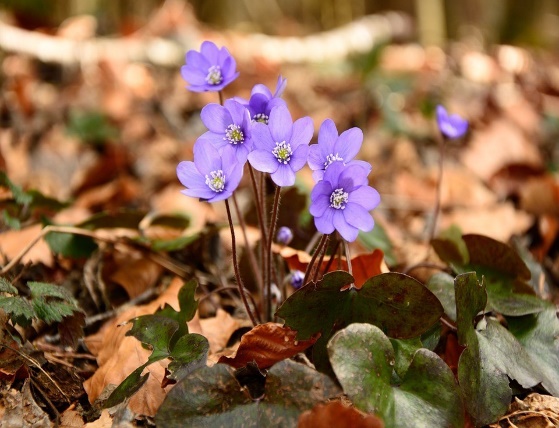 TELOH                                                                                JETRNIK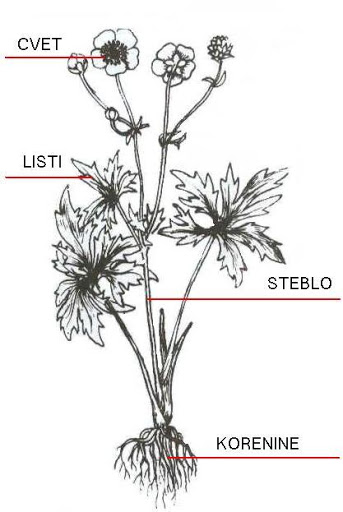 